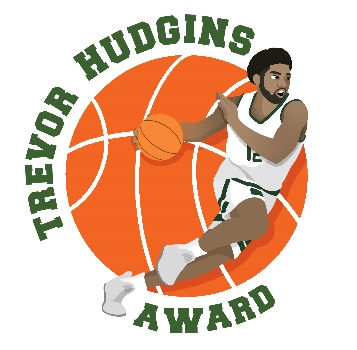 2023-24 Trevor Hudgins Award Watch List25 PlayersJosh Angle, Claremont-Mudd-ScrippsDrew Blair, MN-DuluthAnthony Brown, MidAmerica NazareneDJ Campbell, StocktonJack Clement, OtterbeinVinny DeAngelo, SwarthmoreTyler Dearman, GuilfordWes Dreamer, NW MO StateJesse Hafemeister, CatholicJake Hilmer, Upper IowaJahn Hines, Christopher NewportJeff Hunter, Keene StateZach Laput, BentleyKJ Jones, Emmanuel (GA)Josiah Johnson, Mary Hardin-BaylorRyan Jolly, PiedmontElijah Malone, GraceJayvon Maughmer, CedarvilleAnthony Mazzeo, Case Western ReserveChristian Parker, Mount UnionEthan Porterfield, IUPTyler Schmidt, Olivet NazareneJeremiah Sparks, Oswego StateZach Toussaint, West Texas A&MMalik Willingham, Minnesota State